    DECLARAÇÃO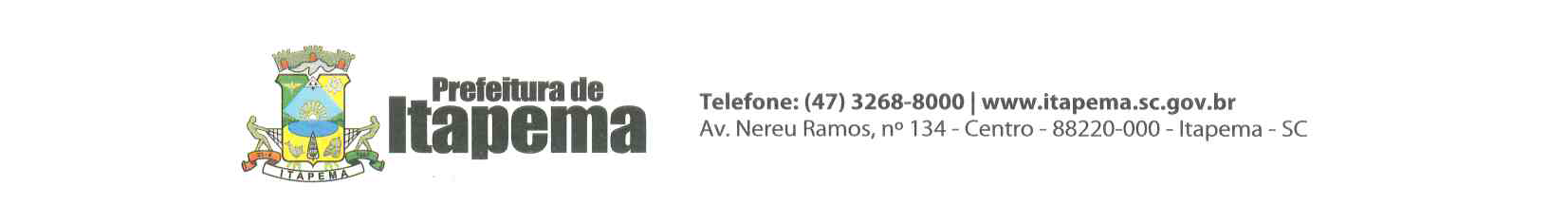 EDITAL DE CONVOCAÇÃO 002/2017EDITAL DE CONCURSO PÚBLICO 002/2016A PREFEITA DO MUNICÍPIO DE ITAPEMA, ESTADO DE SANTA CATARINA, no uso  de suas atribuições, tendo em vista o disposto no art. 37 da Constituição Federal e,  considerando a homologação do Resultado do Concurso Público objeto do Edital 002/2016 de 17 de outubro de 2016, TORNA PÚBLICO A CONVOCAÇÃO DOS CANDIDATOS APROVADOS, relacionados neste Edital de convocação, para o provimento de cargos do quadro efetivo e de emprego público da Prefeitura Municipal de Itapema – SC,  conforme item 17.2 do edital 002/2016.Os candidatos relacionados neste Edital deverão comparecer ao Setor de Recursos Humanos da Secretaria de Administração, na sede da Prefeitura Municipal de Itapema - SC, situada à Avenida Nereu Ramos, 134, Bairro Centro, CEP 88.220-000, Itapema – SC, conforme item 17.4 e 18.4 do edital 002/2016.Solicitamos a V.Sªs, manifestação sobre o interesse em assumir a vaga ou não, através do e-mail rh@itapema.sc.gov.br num prazo de 05 (CINCO) dias a partir da publicação deste, ou seu comparecimento no Departamento de Recursos Humanos desta Prefeitura Municipal.ORIENTAÇÕES PARA APRESENTAÇÃO:Apresentar os documentos solicitados com cópia legível e acompanhados dos originais;O RH NÃO FARÁ CÓPIAS e SÓ SERÁ ACEITO DOCUMENTAÇÃO COMPLETA;DOCUMENTOS:02 Cópias da Carteira de Identidade (RG); APRESENTAÇÃO OBRIGATÓRIA02 Cópias do CPF - Cadastro de Pessoa Física02 Cópias do Comprovante de endereço e telefone, atualizados;MAIS 01 CÓPIA DOS SEGUINTES DOCUMENTOSCertidão de nascimento ou casamento e Certidão de nascimento dos filhos, quando couber;Carteira de Motorista (CNH) para os cargos de motorista;Título de Eleitor;Comprovante votação na última eleição ou Certidão relativa à quitação eleitoral emitido pelo TRE;Comprovante de escolaridade e da formação exigida para o cargo, conforme Edital;Registro no Órgão de Classe Competente quando houver (Carteirinha CRM, Coren, CRO, CREAs, etc...);Registro da(s) Especialidades no Órgão de Classe quando necessário; (ex. Médicos Especialistas...) (Declaração do Registro pelo Conselho, em papel Timbrado ou o carimbo na carteirinha);Carteira de Trabalho – da parte de identificação e PIS/PASEP (frente e verso);Declaração de bens;Carteira de Reservista ou Documento de quitação de obrigação Militar, quando couber;Número da conta-corrente (CAIXA). Caso não possua Conta na CAIXA, o Dpto de Recursos Humanos fornecerá declaração para a abertura de conta;Declaração de não acúmulo de cargo público, exceto aqueles previstos na Lei. (Modelo Fornecido no RH). Em caso de acúmulo de outro cargo público, apresentar documento oficial do órgão em que trabalha, com a compatibilidade de horário;01 Foto 3x4 recente;Qualificação Cadastral, disponível nas agências da Caixa Econômica ou no site http://consultacadastral.inss.gov.br/esocial;Certidão de Antecedentes Criminais - Fórum de qualquer cidade ou pelos sites:www.tj.sc.gov.br ou www.dpf.gov.br (este site deve ser acessado pelo navegador Mozilla/Firefox);Exame Admissional (realizado pelo Médico do Trabalho no RH);Colocamo-nos a disposição para maiores esclarecimentos.Itapema, 20 de julho de 2017.RELAÇÃO DOS CONVOCADOS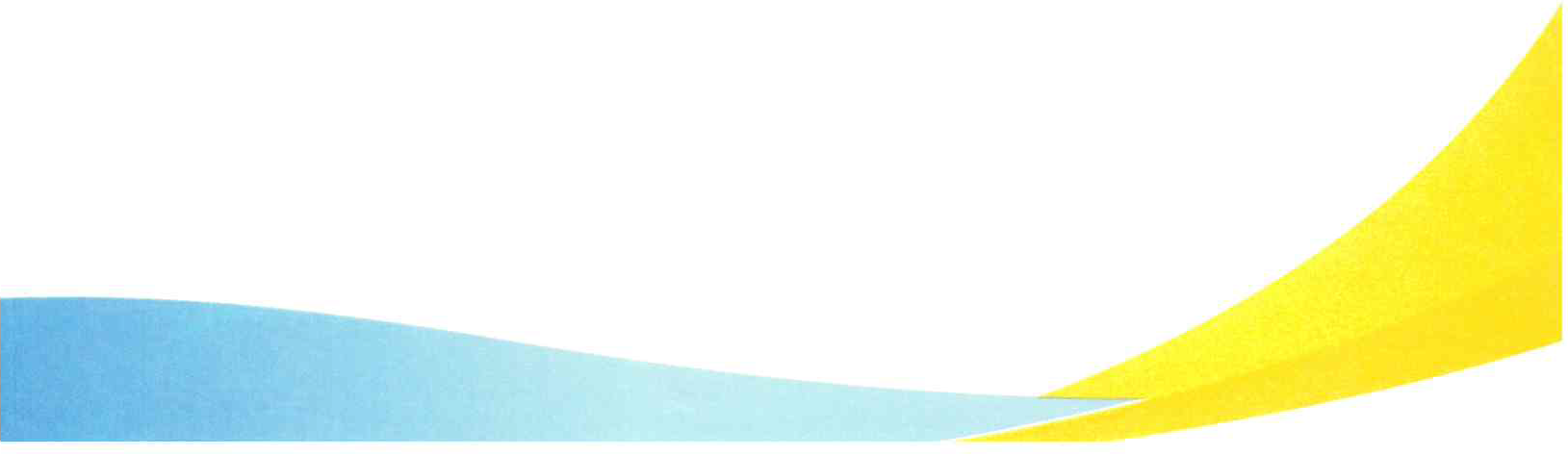 CARGO EFETIVOCLASSIF.NOMENº INSC.Professor de Espanhol02LAILA ABEL MILANEZ LOCKS850079Professor de Inglês03TATIANA CRISTINE ALMEIDA854704